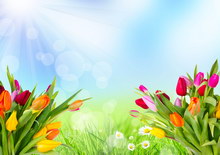 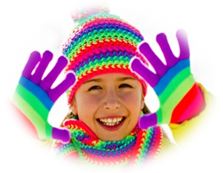    ПРИЛОЖЕНИЕ 1к Рабочей программе коррекционно-развивающей работы  педагога-психолога на 2021-2022 уч. год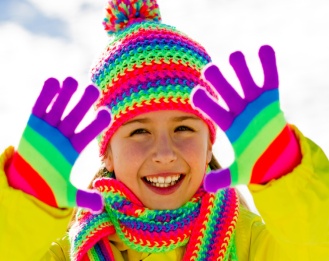 Разработан на основе приказаМинистерства общего и профессионального образованияРостовской области№ 49 от 31.01.2011г. Об утверждении  Положения «О кабинете педагога-психологав образовательном учреждении»ПАСПОРТ КАБИНЕТА ПЕДАГОГА – ПСИХОЛОГА МБДОУ детского сада №37г. Новочеркасска.(1 корпус)Описание оформления кабинета педагога-психологаКабинет психолога встречает малышей своей располагающей уютной  обстановкой, в которой дети чувствуют себя комфортно и расковано. Игрушки и развивающие игры способствуют реализации детских интересов и жизненной активности. В кабинете проводятся индивидуальные занятия с детьми и   индивидуальное консультирование родителей и педагогов.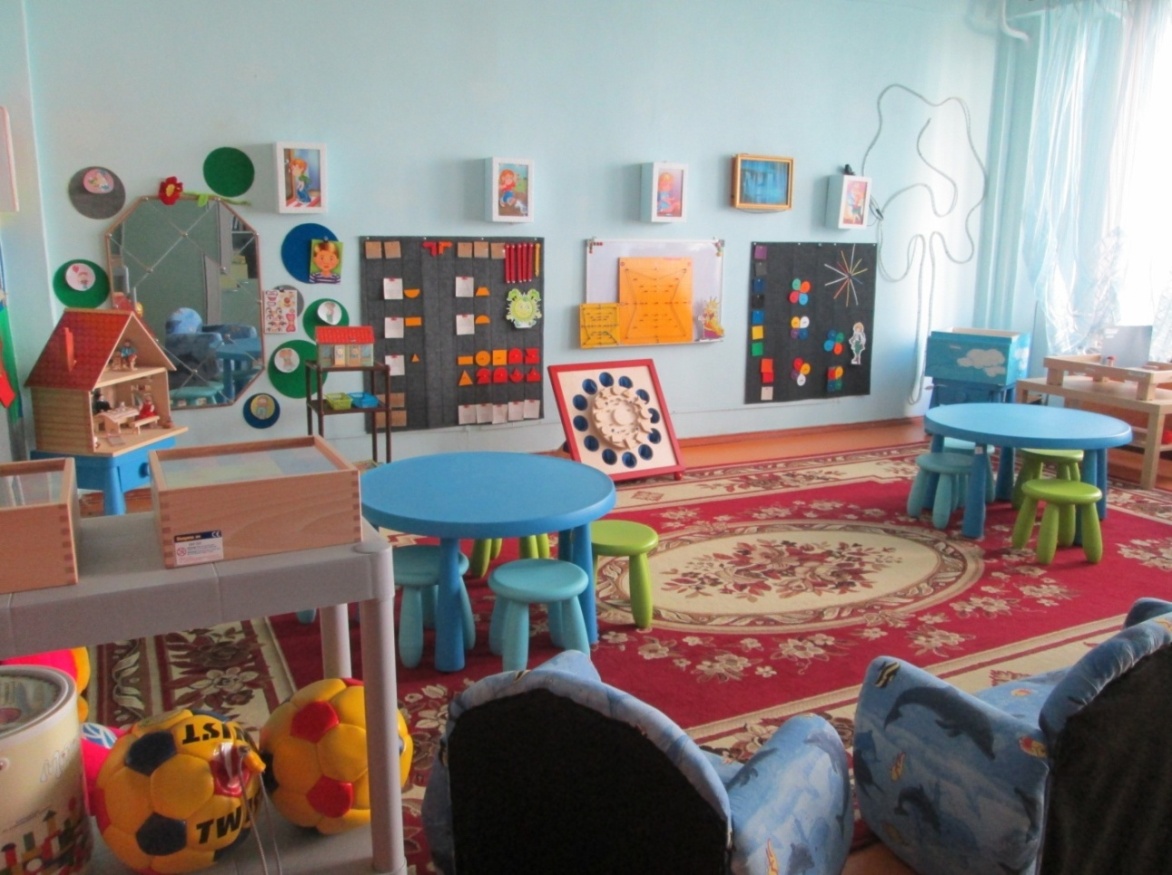 Деятельность педагога-психолога направлена на создание условий, способствующих охране психического здоровья детей, обеспечению их эмоционального благополучия, свободному и эффективному развитию способностей каждого ребёнка.Оформление кабинета психолога в дошкольном учреждении строилось с учётом требований  Постановления Министерства здравоохранения РФ, Главного Государственного санитарного врача Российской Федерации от 27 августа 2015 г. «О введении в действие санитарно-эпидемиологических правил и нормативов СанПиН 2.4.1.3049-13»       Кабинет  педагога – психолога расположен на первом этаже, в левом крыле здания. Площадь 36 кв. метров. Цвет стен, пола, мебели, подобран по принципу использования спокойных и нейтральных тонов, не вызывающих дополнительного возбуждения и раздражения.    Мебель в кабинетах с округленными формами и установлена в контексте общей пластической композиции. Кабинет  предназначен для проведения различных видов групповой работы с общим числом участников до 15 человек (тренинги, обучающие семинары, групповые консультации). Позиция «ребенок - прежде всего» определяет акцент в работе  кабинета и его обеспечение, которое подразумевает создание ситуации наибольшего комфорта для ребенка: передвижная мебель, способствующая быстрой смене ситуации в игровом сюжете, игрушки, карандаши, альбомы. Все это обеспечивает быструю адаптацию не только ребенка, но и других посетителей к условиям работы в кабинете и способствует снятию напряженности. С учетом задач работы педагога - психолога помещение территориально включает несколько зон, каждая из которых имеет специфическое назначение и соответствующее оснащение:  зона консультативной работы;  зона организационно – планирующей деятельности педагога –     психолога;  зона развивающих игр;  зона релаксации;  зона настроений;  зона недирективной терапии, центр «Рисование песком»;  зона игровой терапии.Зона консультативной работы оформлена максимально комфортно: письменный стол,  удобные мягкие стулья. Данная зона смежная с зоной организационно – планирующей деятельности педагога – психолога, в которой расположены технические средства позволяющие максимально  эффективно использовать рабочее время. Технические средства необходимы психологу для проведения занятий с детьми, обработки и систематизации результатов обследований, создания банка психологических данных, тщательной подготовки к проведению диагностической и коррекционно-развивающей работы. 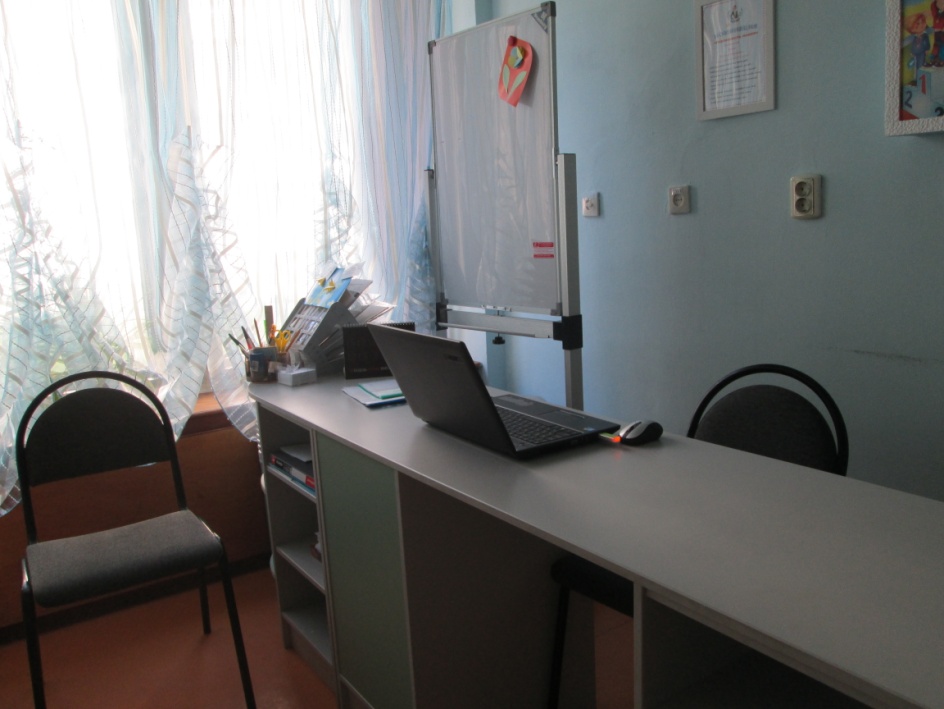 В отдалении от игровой зоны  находятся  закрытые шкафы для хранения документации и методической литературы и стеллажи для пособий.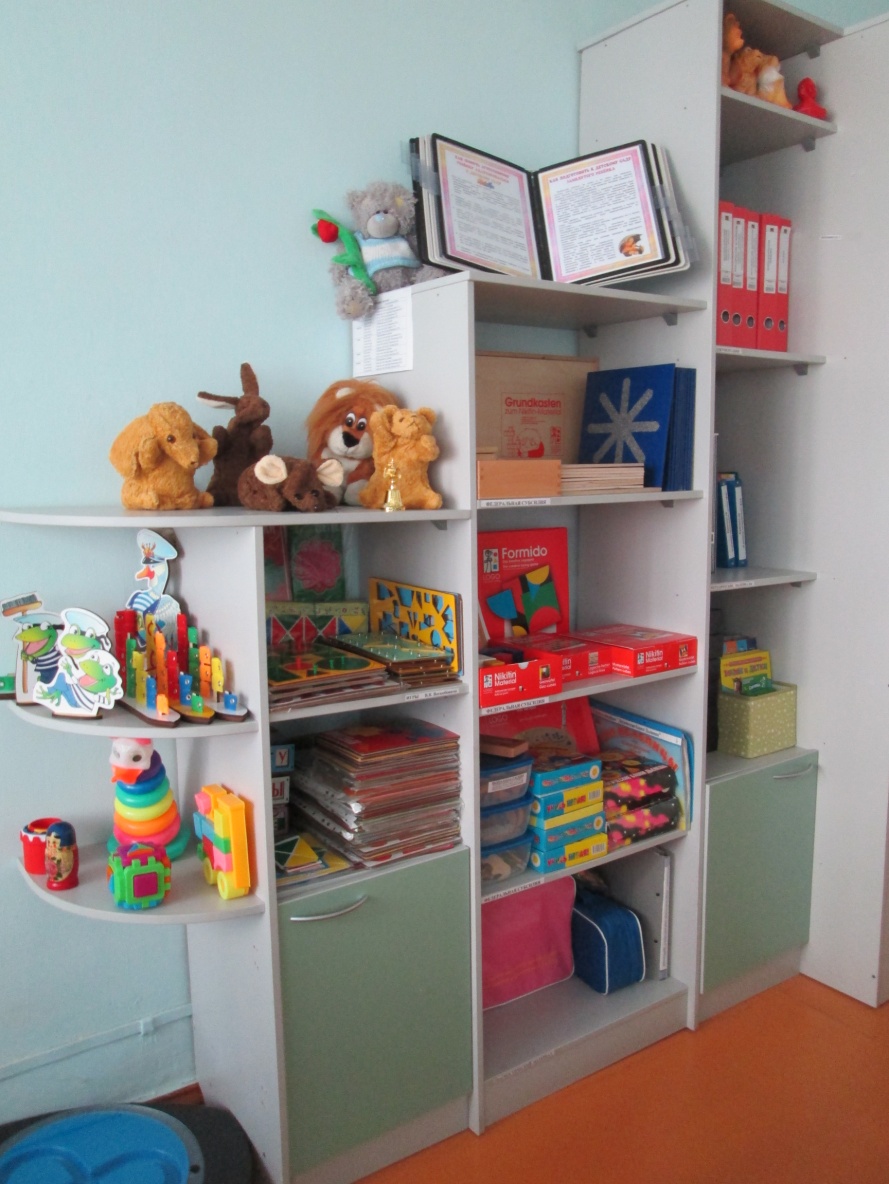 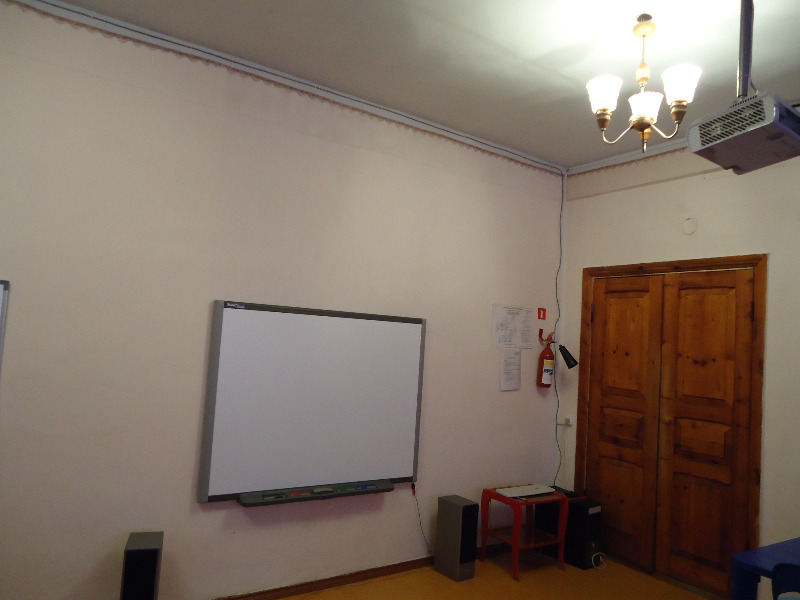 Кабинет обеспечен мультимедийным проектором и интерактивной доской с программным обеспечением Smart Board, подключенной к сети Интернет, интерактивными столами, позволяющими вести подгрупповую работу с применением визуального ряда любого содержания (презентации, видео, слайды, ЭОР).В работе с детьми используются  интерактивные столы с программным обеспечением. Работа на интерактивном столе способствует развитию у детей когнитивных, социальных и моторных навыков.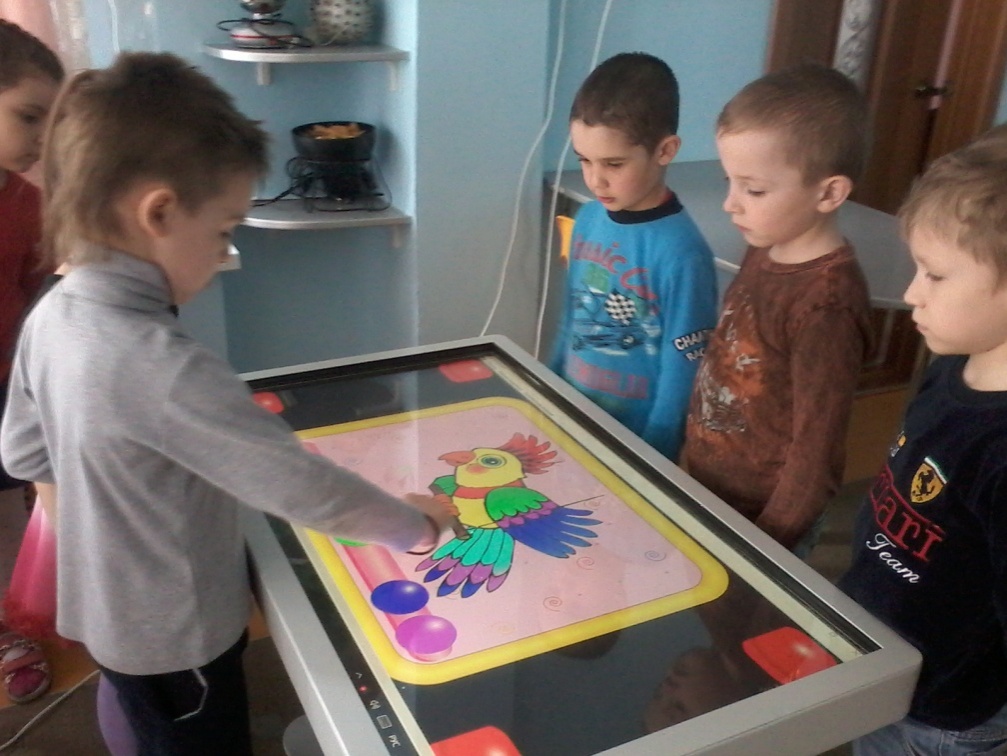 Большой плюс работы на интерактивном столе – это развитие коммуникативных способностей. Дети работают в группе: учатся принимать решения вместе и самостоятельно, уступать друг другу, прислушиваться к мнению других, делиться своими эмоциями.Кабинет педагога-психолога оснащен электронными учебниками (девайсами), которые  используются как в коррекционной, так и в развивающей работе с дошкольниками.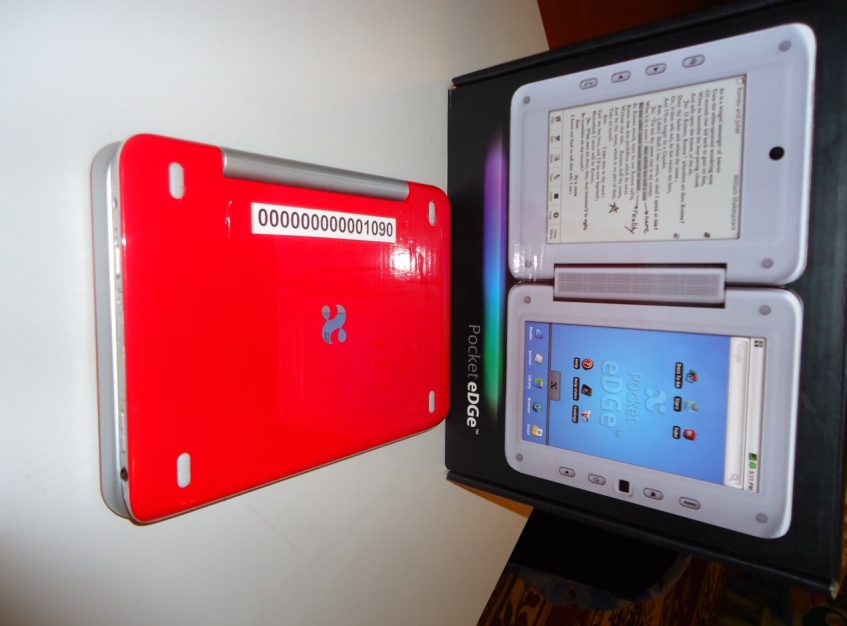 Девайсы содержат программы – игровые задания  по ознакомлению детей с буквами,  сенсорными эталонами (цвет, форма, величина), игровые  задания на развитие познавательных психических процессов (память, внимание, мышление, восприятие, воображение, речь).В центре кабинета  -  два круглых стола, за которым могут комфортно заниматься 10 – 12 человек .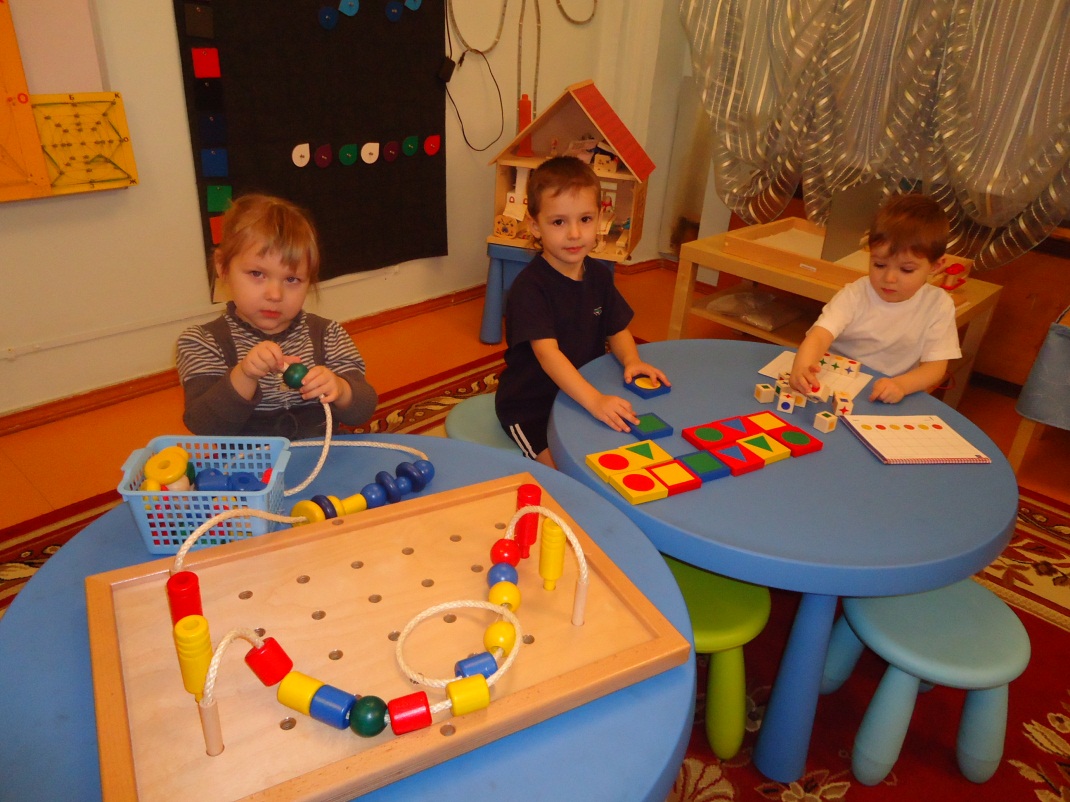 В зоне развивающих игр находится магнитно – маркерная  доска.  С двух сторон от неё расположены два коврографа "Ларчик" (развивающее игровое пособие В.В. Воскобовича) с полным приложением дидактических материалов: разноцветные верёвочки, разноцветные липучки, цветные карточки, буквы и цифры, пространственные карточки, круговерт стрелочка). Коврографы используются в качестве полотна для размещения наглядных пособий, а также являются игровым полем для выполнения заданий разного уровня сложности, от составления простых геометрических фигур, до написания графического диктанта. 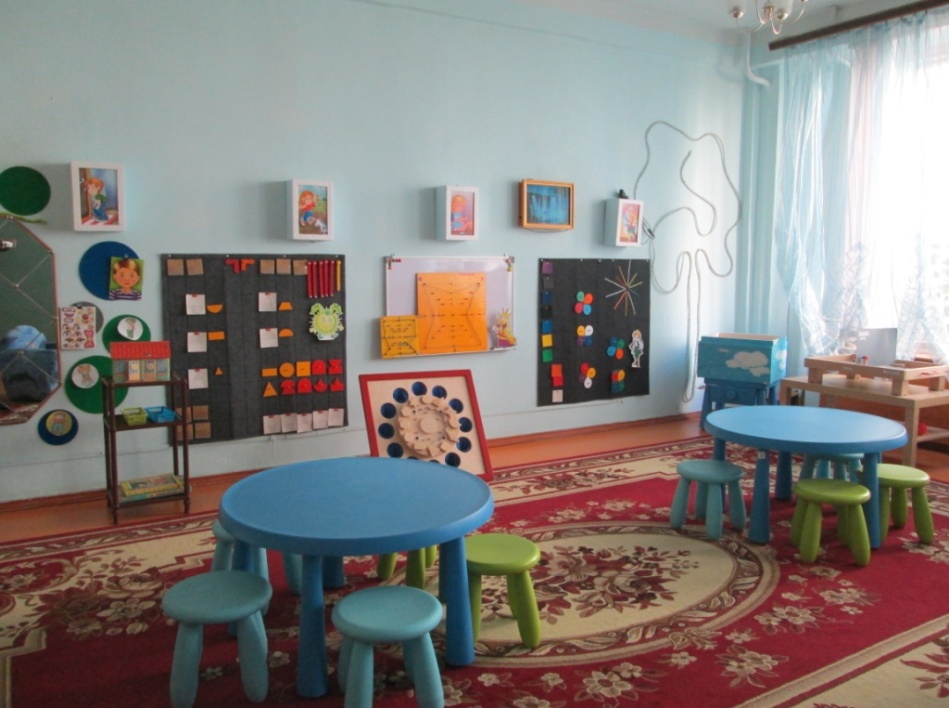 Ассортимент и количество развивающих игр В.В. Воскобовича постоянно пополняется, что позволяет проводить игровые сеансы по подгруппам, где каждый ребёнок имеет возможность самостоятельно выполнять задание на своём материале.Зона развивающих игр плавно переходит в зону  игровой терапии, которая оформлена в ярких, сочных тонах и имеет сюжетную направленность.  Ковролиновые полотна расположены таким образом, что включая своё воображение каждый ребёнок видит в них целые панорамы: радугу, сказочную страну, речку и зелёный луг на которых с помощью предметных и сюжетных картинок,  разноцветных верёвочек - липучек, развивающих игр «Чудо - крестики», «Логоформы», «Чудо - соты» (развивающие игры В.В. Воскобовича) дети создают изображения и сюжетные композиции. Данная стена способствует  развитию пространственной ориентировки, творческого воображения. 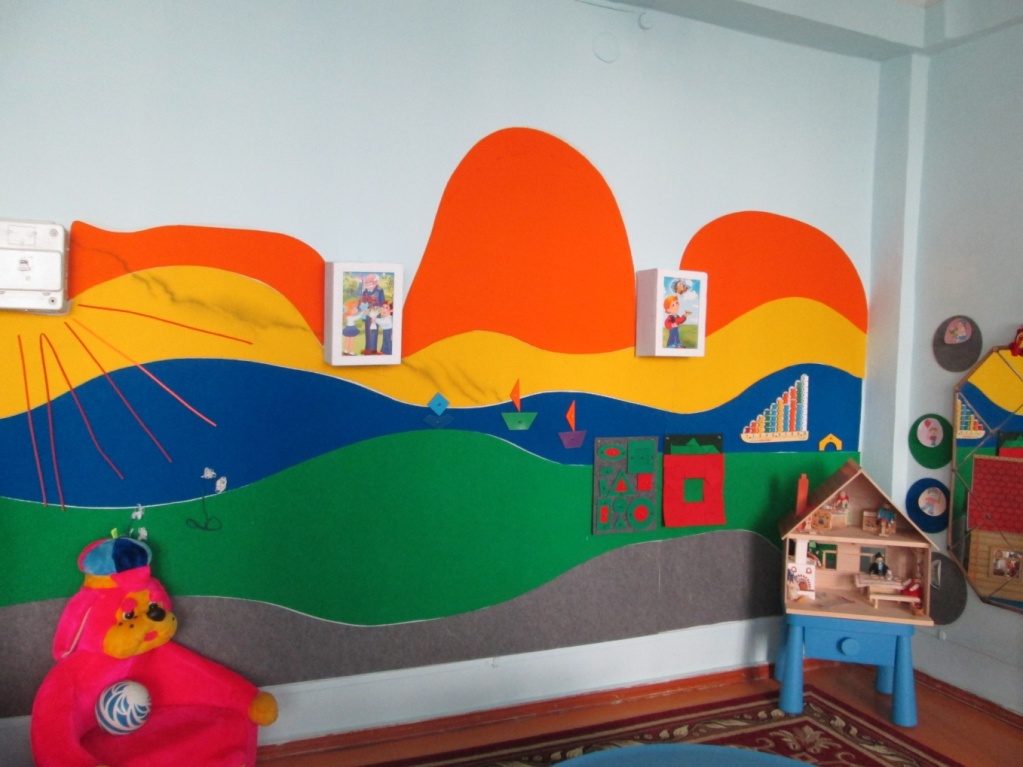 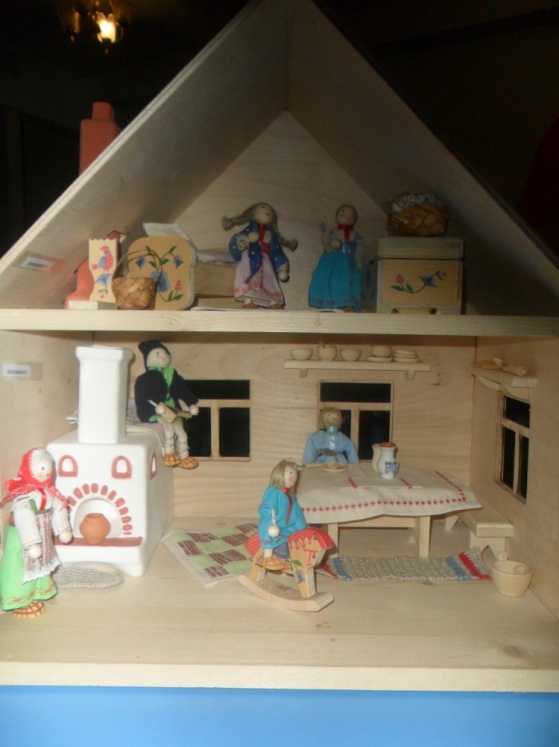 Прекрасным дополнением этой зоны послужил игровой комплект «Жили-были…поживали. Изба», представляющий собой макет русской избы с её бытом, укладом и деревянными куклами представленными целым поколением  жителей этой избы. Игровые сеансы с использованием этого макета имеют не только огромный психотерапевтический эффект, но и имеют воспитательную направленность - способствуют приобщению дошкольников к истории и культуре русского народа. Здесь же расположен сенсомоторный уголок, в котором находится большое разнообразие конструкторов (деревянные, пластиковые полупрозрачные, конструктор "Лего" с мелкими и крупными деталями), игры для развития мелкой моторики.         Зона релаксации,  оборудована  и оснащена приборами, воздействующими на основные органы чувств: зрение, слух, обоняние, тактильное восприятие, а также рефлекторное воздействие на автоматизацию двигательно-координационных навыков включает в себя специально подобранное оборудование.  Сухой душ, предназначен  для развития тактильных ощущений и для улучшения  эмоционального состояния ребенка. Наиболее способствуют развитию цветового восприятия пузырьковая  колонна с рыбками, светозвуковая картина «Водопад» со звуками падающей воды и пением птиц, "Пламя" - светильник, имитирующий горящий костер, лента «Бегущие огни», ионизатор воздуха с эффектом струящегося горного тумана, сухой бассейн с шарами. Украшением этой зоны является релаксатор со звуками природы, хрустальным шаром и ароматизатором. Нахождение в этой зоне  снимает стресс, улучшает психофизическое состояние и повышает работоспособность. Релаксационная зона  выполняет целый ряд воздействий на организм человека. Они снимает физическое напряжение и усталость, улучшает реакции и состояние нервной системы, создаёт благоприятную эмоциональную обстановку, помогают в коррекции целого ряда психосоматических нарушений.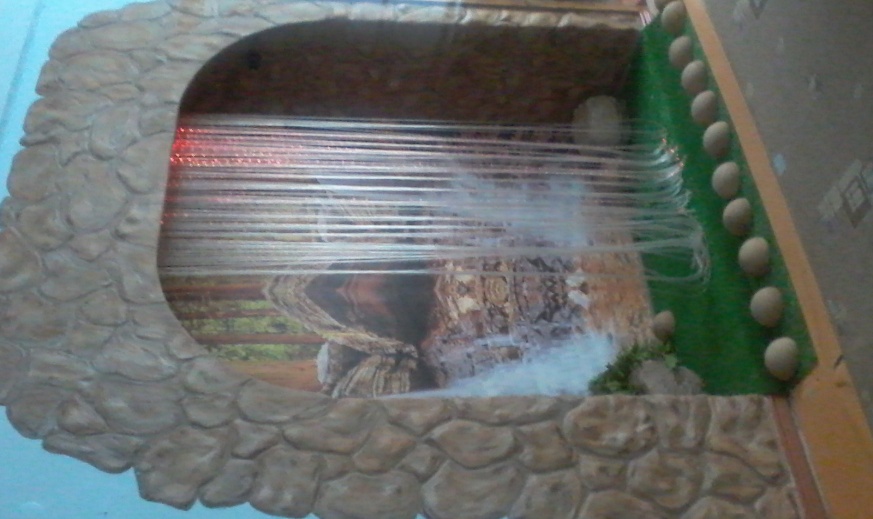 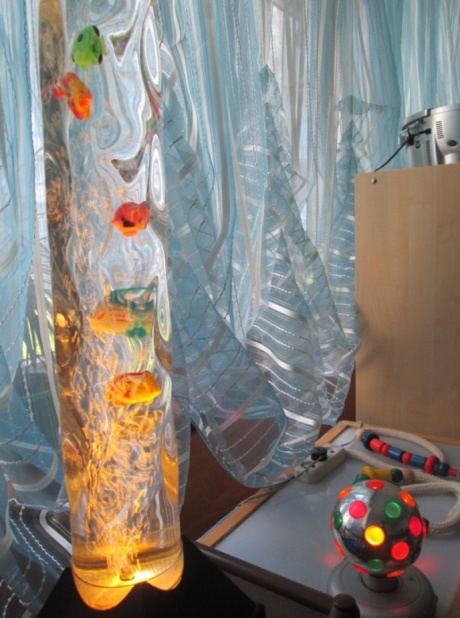 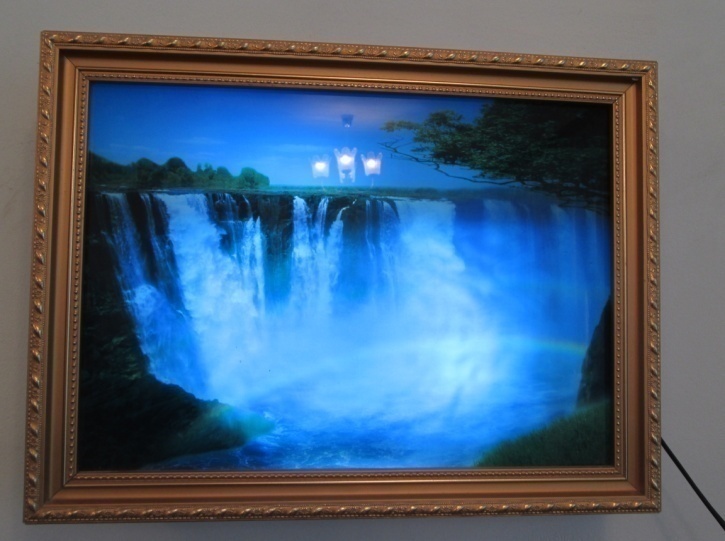 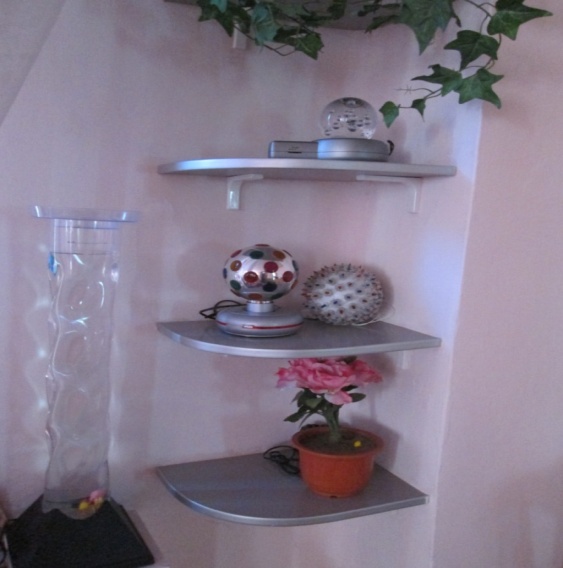 В зоне настроения находится зеркало, панно с фотографиями детских лиц, отображающими эмоциональное состояние; пиктограммами настроений, способствующими  ознакомлению детей с настроениями и отражению детьми собственных эмоций и  настроения. Функциональная направленность этой зоны заключается в формировании  понятий о разделении положительных и отрицательных эмоций, обогащении эмоциональной сферы детей, обучение их умению распознавать свои собственные эмоции и чувства, помогающие им адекватно реагировать на настроение сверстника или взрослого.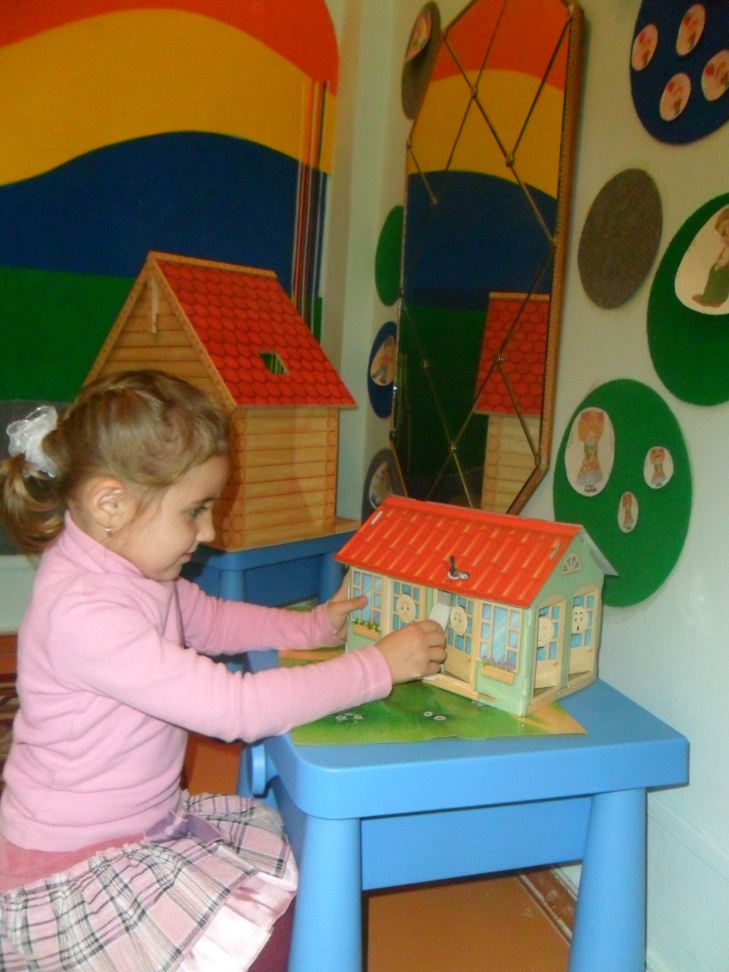 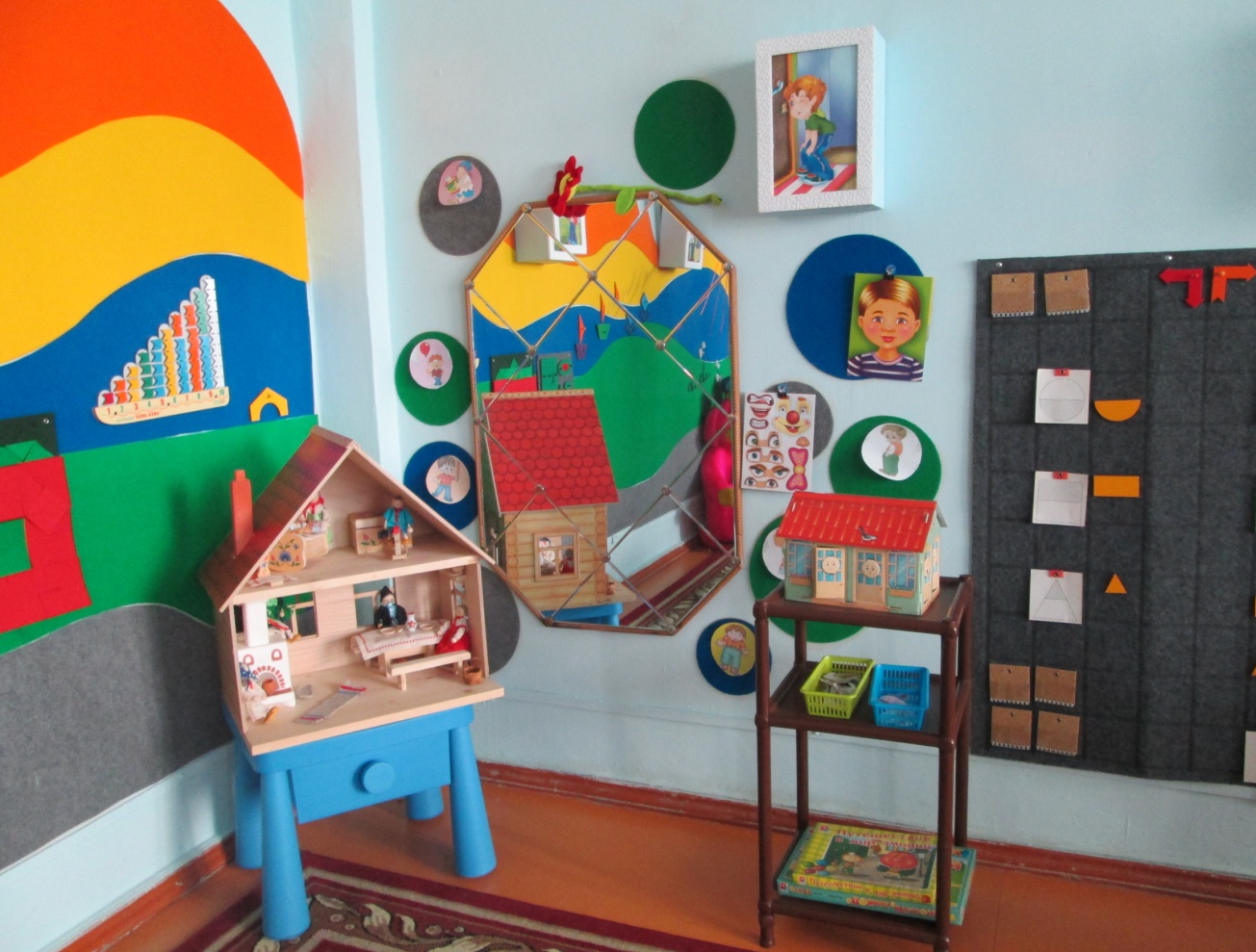 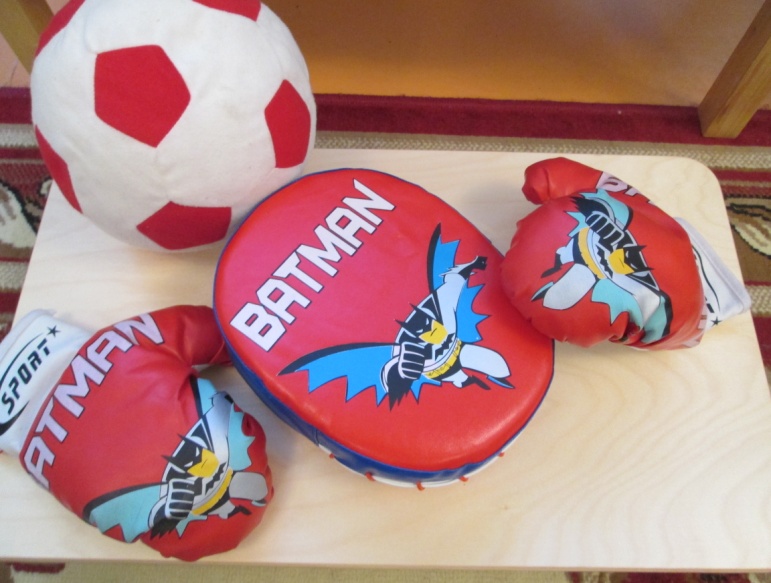 Зона недериктивной терапиивключает в себя оборудование, направленное на выплескивание отрицательных эмоций: груша, пластилин, цветные карандаши.В центре «Рисование песком» находятся специальные столы с подсветкой для рисования песком. Базовый комплект «Рисуем на песке» состоящий из прочного поддона из буковой древесины с дном из небьющегося стекла с дополнительным набором, в который входят: инструменты для выравнивания поверхности песка, «песочный карандаш», резиновый мячик с острыми шипами, магнитные жуки. К ним подобран цветной и тонкозернистый белый кварцевый песок. Ученые доказали, что песок поглощает негативную энергию, успокаивает, наполняет гармонией. Именно поэтому так полезно малышам играть в песочнице ведь песок - идеальная развивающая среда, где можно творить без страха, что-либо сломать или испортить. 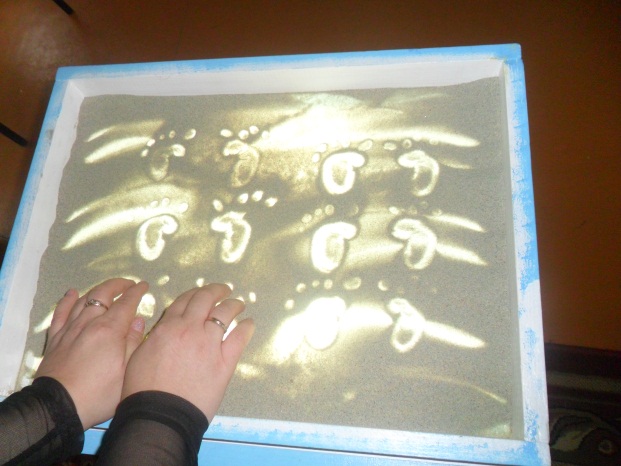 В этой зоне решается огромное количество задач: коррекция психических процессов (внимание, память, мышление, закрепление восприятия цвета), развитие связной речи, развитие мелкой моторики руки и тактильных ощущений, совершенствуются умения и навыки практического общения и что самое главное – стабилизируется положительный эмоциональный фон.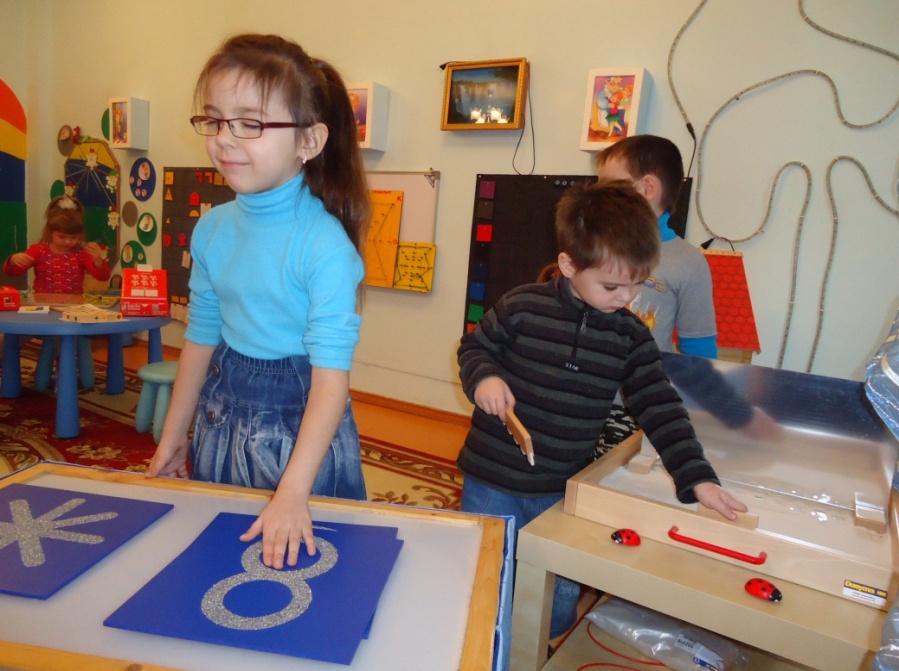 Созданная предметно-развивающая среда позволяет обеспечить максимальный психологический комфорт для каждого ребёнка, создать возможности для развития познавательных процессов, речи и эмоционально-волевой сферы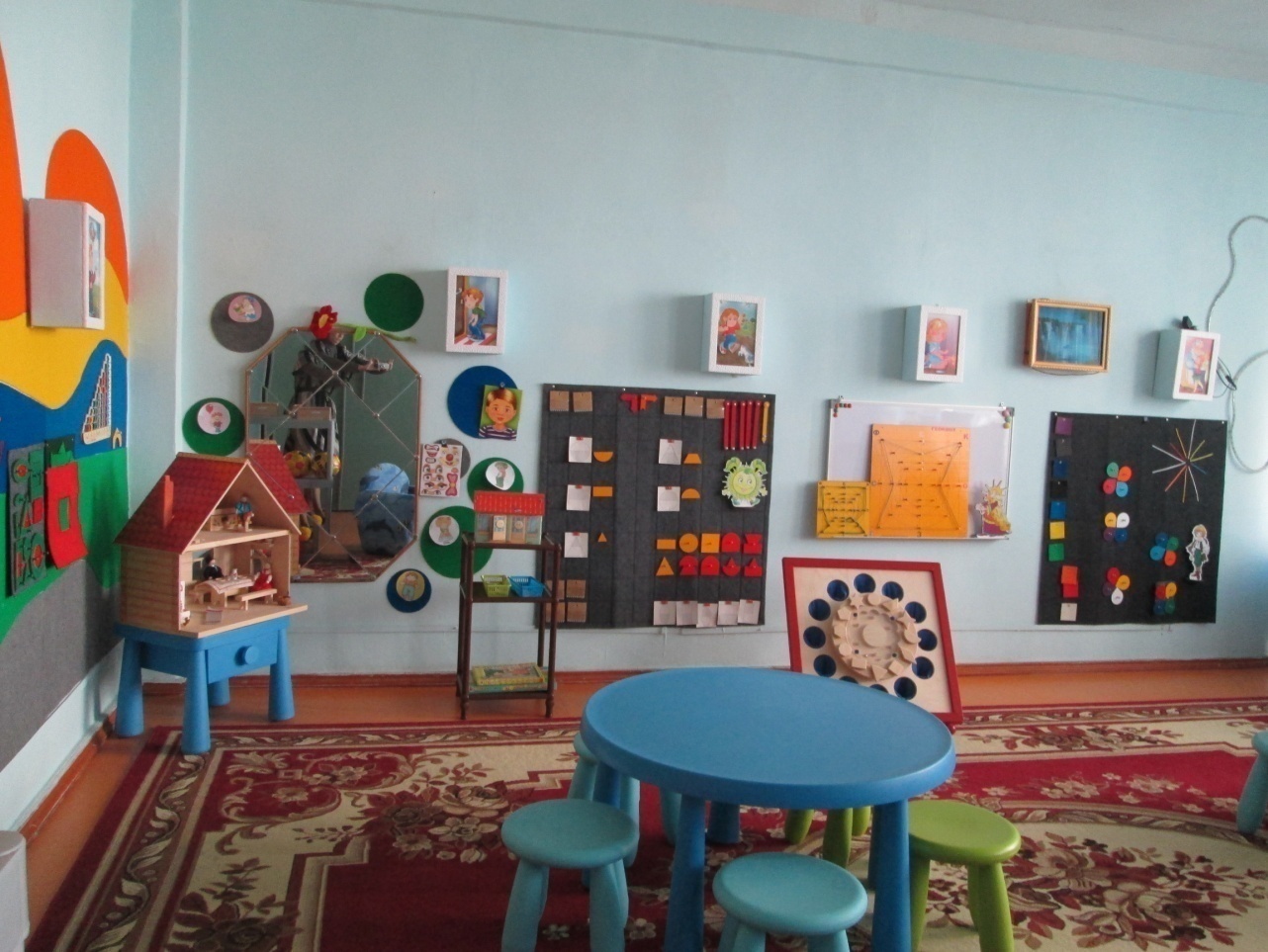 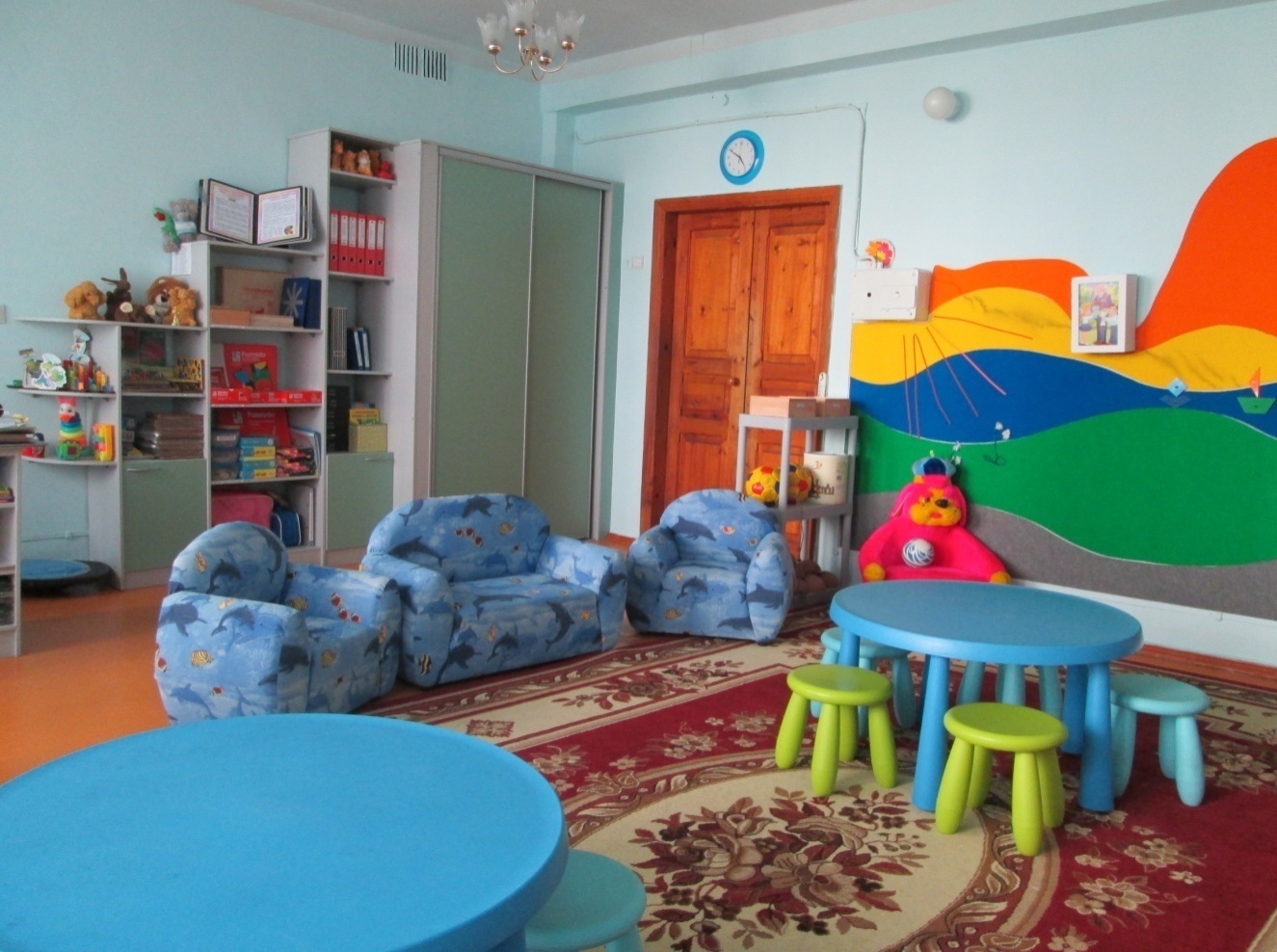 Перечень основного оборудования: предметов мебели, ТСО, дополнительных средств дизайна.    Технические средства:Оборудование «БОС-здоровье»:Предметы мебели:Дополнительные средства дизайна:Перечень методических средств кабинета педагога-психологаДокументация:Профессиональный инструментарий педагога-психолога: Методические материалы: Перечень материалов для детского творчества: Перечень игрушек и настольных игр: Перечень методической и справочной литературы:Краткое описание использования кабинета.Психологическая работа в кабинете педагога-психолога ведется по следующим направлениям:Психологическое просвещение – повышение психологических знаний педагогов и родителей осуществляется в таких формах, как консультации, лекции, тематические выставки психологической литературы, оформление буклетов, листовок, стендовых презентаций, фильмов, проведения  бесед, семинаров, мастер классов, родительских собраний и клубов. Психологическая профилактика –  совместная работа психолога, специалистов, воспитателей и родителей по предупреждению возможных социально-психологических проблем, по созданию благоприятного эмоционально-психологического климата в дошкольной группе.Психологическая диагностика – психолого-педагогическое изучение индивидуальных особенностей ребенка в познавательной, коммуникативной и эмоционально – личностной сфере, диагностика детско-родительских отношений, изучение личностной сферы детей и взрослых.Психологическая коррекция – систематическая работа психолога с детьми осуществляется в форме индивидуальных и групповых занятий по коррекции и развитию, а так же в форме психологических тренингов, разработанных для детей и родителей.Психологическое консультирование – оказание конкретной помощи родителям воспитанников, педагогам в анализе и решении психологических проблем, в осознании причин существующих затруднений. Проведение индивидуальных и групповых консультаций, тренингов.№Наименование имуществаКол - во1Ноутбук  Asus, Lenovo3 шт2Мышка 2 шт.3Мультимедиа проектор1 шт.4Колонки2 шт.5Принтер1 шт.6Сканер1 шт.7Видеокамера “Panasonik”1 шт.8Фотоаппарат “Canon”1 шт.9Интерактивная доска1шт.10Электронные учебники6 шт.11Музыкальный центр “Erisson”1 шт.12Вэб – камера “Logitech”1 шт.  Оборудование для релаксации:  Оборудование для релаксации:  Оборудование для релаксации:№Наименование имуществаКол - во1Лента «Бегущие огни»1 шт.2Картина «Водопад»1 шт.3Светильник «Цветок»1 шт.4Светильник «Пламя»1 шт.5Музыкальный центр Erisson1 шт.6CD-диски с записью мелодий10 шт.7Висящая система «Мелодичный звон»	1 шт.8Сухой душ c фиброоптическими нитями1 шт.9Колона пузырьковая  с рыбками 1шт10Арома лампа1шт№Наименование имуществаКол - во1Программное обеспечение «Здоровое дыхание, БОС-здоровье»1шт.2Программное обеспечение Модуль «Здоровая Азбука»1шт.3Программное обеспечение «Здоровый Окружающий мир, ДОУ»1шт.№НаименованиеКол - во1Шкаф многофункциональный1 шт.2Стол письменный с полками1 шт.3Стул мягкий2 шт.4Стол круглый2 шт.5Стул круглый детский10 шт.6Диван мягкий взрослый2 шт.7Базовый комплект «Рисование песком»1 шт.8Столы песочные «Волна»3 шт.9Стол для рисования песком1 шт.10Детские пластиковые тумбочки3 шт.11Полки пластиковые2 шт.12Информационные стенды переносные1 шт.№Наименование  имуществаКол - во1Часы настенные2 шт.2Цветы комнатные3 шт.3Детские работы4Фонтанчик1 шт.5Ковер напольный 3Х 5 м.2 шт.№НаименованиеКол - во1Нормативные документы1 папка2График работы2 шт.3Годовой план работы1 шт.4Перспективные планы (по группам)5Журнал учёта видов работ педагога-психолога2 шт.6Карты психологического сопровождения ребёнка№НаименованиеКол-во1Диагностический комплект «Экспресс-диагностика в детском саду» Н.Н.Павлова, Л.Г. Руденко2 шт.2Диагностический комплект «Психолого-педагогическая диагностика развития детей раннего возраста» Е.А. Стребелевой 1 шт.3Диагностический комплект «Психолого-педагогическая диагностика развития детей дошкольного возраста» Е.А. Стребелевой1 шт.4Комплект диагностических материалов по оценке и учету индивидуальных особенностей детей 5-7 лет. М.Н. Безруких1 шт.№№Наименование методических материаловДИАГНОСТИЧЕСКИЙ  ИНСТРУМЕНТАРИЙДИАГНОСТИЧЕСКИЙ  ИНСТРУМЕНТАРИЙДИАГНОСТИЧЕСКИЙ  ИНСТРУМЕНТАРИЙ1. Методики диагностики и изучения психологической готовности детей к обучению школе.1. Методики диагностики и изучения психологической готовности детей к обучению школе.1. Методики диагностики и изучения психологической готовности детей к обучению школе.1.1.1.1.Ориентировочный тест школьной зрелости Керна-Йерасека (определение развития тонкой моторики руки и координации зрения и движения руки)/6 -7 лет/1.21.2Методика «Диктант» Л.И. Цеханская (формирование предпосылок учебной деятельности) /6 - 7 лет1.31.3Методика «Домик» Н.И. Гуткиной (особенности развития произвольного внимания, пространственного восприятия, сенсо-моторной координации и тонкой моторики руки; умение ориентироваться в своей работе на образец)  /5,5 – 10 лет1.41.4Методика «Да и Нет» Н.И. Гуткиной (исследование умения действовать по правилу) / 6 – 7лет1.51.5Экспериментальная беседа по выявлению «внутренней позиции школьника»  Н.И. Гуткина / 6 – 7лет1.61.6«Последовательные события» по Н.А. Бернштейну/ 6 – 7лет1.71.7Стандартная беседа по Нежновой (наличие внутренней позиции школьника)  /6 – 7лет1.81.8Методика «Лабиринт» Е.Е.Кравцова (уровень психологической готовности к школьному обучению, уровень развития общения ребёнка со сверстниками) / 6 – 7лет1.91.9Методика «Графический диктант» Д.Б.Эльконин (умение внимательно слушать и действовать по указанию, умение ориентироваться на листе бумаги и самостоятельно действовать по заданию взрослого) /6 – 7 лет1.101.10Методика «Лабиринт» разработана НИИ дошкольного воспитания АПН СССР (уровень сформированности наглядно-схематического мышления) /6 – 7лет1.111.11Тест «Палочки и крестики» (определение уровня саморегуляции и самоконтроля) /6 лет2. Методики уровня интеллектуального развития и общей осведомлённости воспитанников.2. Методики уровня интеллектуального развития и общей осведомлённости воспитанников.2. Методики уровня интеллектуального развития и общей осведомлённости воспитанников.2.12.1Опросник ориентировочного теста школьной зрелости Я. Йерасека (определение уровня общей осведомлённости и развитии мыслительных операций) / 6- 7 лет2.22.2Методика «Времена года» (общая осведомленность, представление о сезонных изменениях природы) / 3 – 4 года// Савельева Н. Настольная книга педагога-психолога ДОУ2.32.3Тест «Нарисуй человека» (диагностика интеллекта) /Степанова С.С. Диагностика интеллекта методом рисуночного теста2.42.4Методика «Нелепицы» (образные представления ребёнка об окружающем мире и о логических связях и отношениях) //Н.Савельева  Настольная книга педагога – психолога в ДОУ//5 – 7 лет2.52.5МЭДИС (6 - 7) серия «Психодиагностика и психокоррекция» под редакцией В.Г. Колесникова3. Методики для разграничения задержек психического развития и умственной отсталости.3. Методики для разграничения задержек психического развития и умственной отсталости.3. Методики для разграничения задержек психического развития и умственной отсталости.3.13.1Психолого-педагогическая диагностика развития детей раннего и дошкольного возраста /Стребелева3.23.2Тест Тулуз-Пьерона (диагностика функционального состояния и работоспособности, диагностика ММД)/ 6 – 7 лет4. Методики изучения эмоционально-волевой сферы детей и взрослых.4. Методики изучения эмоционально-волевой сферы детей и взрослых.4. Методики изучения эмоционально-волевой сферы детей и взрослых.4.14.1Опросник «Страхи у детей» И. Захаров (диагностика страхов у детей 3 – 7 лет)4.24.2«Страхи в домиках» М.А.Панфиловой/ 5 – 7 лет4.34.3«Шкала тревожности» Дж.Тейлор / 4 – 7лет4.44.4Тест тревожности Р.Тэммл, М.Дорки, В.Амен (определение уровня тревожности) /5 – 7 лет4.54.5Шкала личностной тревожности А.М.Прихожан5.Методики изучения личностной сферы детей и взрослых.5.Методики изучения личностной сферы детей и взрослых.5.Методики изучения личностной сферы детей и взрослых.5.1«Несуществующее животное» / 5 – 7 лет«Несуществующее животное» / 5 – 7 лет5.2«Улицы» модификация методики Дембо – Рубинштейн (изучение самооценки) / 6 – 7лет«Улицы» модификация методики Дембо – Рубинштейн (изучение самооценки) / 6 – 7лет5.3ЦТО цветовой тест отношений М. Эткина / 5 – 7 лет (уровень отношений человека)ЦТО цветовой тест отношений М. Эткина / 5 – 7 лет (уровень отношений человека)5.4Тест Люшера (восьмицветовой)Тест Люшера (восьмицветовой)5.5Тест-опросник темперамента Я.Стреляу (определение уровня процессов возбуждения и торможения и их подвижности)  / 6 – 7 летТест-опросник темперамента Я.Стреляу (определение уровня процессов возбуждения и торможения и их подвижности)  / 6 – 7 лет5.6Тест руки Б.Брайклин (предсказание открытого агрессивного поведения) / используется в работе со взрослымиТест руки Б.Брайклин (предсказание открытого агрессивного поведения) / используется в работе со взрослыми5.7Методика диагностики уровня невротизации по Л.И.Вассерману/в работе со взрослымиМетодика диагностики уровня невротизации по Л.И.Вассерману/в работе со взрослыми6. Методики диагностики семейных отношений.6. Методики диагностики семейных отношений.6. Методики диагностики семейных отношений.6.16.1Анализ семейных взаимоотношений (АСВ) опросник для родителей6.26.2«Лики родительской любви» опросник для родителей (отношение в семье к ребёнку)6.36.3«Родительское сочинение» В.В. Столин (характер детско-родительских отношений)6.46.4Совместный рисунок (техника совместного невербального разговора) Л.П.Борисенкова6.56.5Особенности принятия родительских позиций Е.И.Захарова, А.И. Строгалина6.66.6Анкеты для родителей разной направленности7. Методики диагностики аддиктивного поведения.7. Методики диагностики аддиктивного поведения.7. Методики диагностики аддиктивного поведения.7.17.1«Кактус» Панфилова (состояние эмоциональной сферы ребёнка, наличие агрессии, её направленность и интенсивность) /4 – 7 лет7.27.2Тест руки Б.Брайклин (предсказание открытого агрессивного поведения) / используется в работе со взрослыми8. Методики диагностики взаимоотношений в группе, между педагогом и ребенком.8. Методики диагностики взаимоотношений в группе, между педагогом и ребенком.8. Методики диагностики взаимоотношений в группе, между педагогом и ребенком.8.18.1Методика Рене-Жиля (изучение социальной приспособленности ребёнка, его взаимоотношений с окружающими8.28.2Тест детской апперцепции (САТ, САТ – Н, САТ,S)8.38.3Определение индекса групповой сплочённости Сишора9. Методики изучения особенностей игровой деятельности9. Методики изучения особенностей игровой деятельности9. Методики изучения особенностей игровой деятельности9.19.1Тест «Особенности сюжетно-ролевой игры (изучение особенностей сюжетно-роевой игры) /2 – 7лет //Г.А.Урунтаева Практикум по детской психологии9.29.2Тест «Взятие ребёнком на себя роли» (изучение особенностей взятия ребёнком на себя роли / 3 – 7 лет// Г.А.Урунтаева  Практикум по детской психологии9.39.3Тест «Устойчивость и подчинение игровому правилу» по Д.Б.Эльконину (изучение устойчивости и подчинения игровому правилу) /3 – 7 лет9.49.4Тест «Влияние сюжета  и роли на подчинение правилу, содержащемуся в игре» по Д.Б.Эльконину (изучение влияния сюжета на подчинение правилу игры) / 3 – 7 лет9.59.5Тест «Игровая комната» (выявление особенностей общения и взаимодействия детей старшего дошкольного возраста в процессе игровой деятельности» /5 -7 лет// Г.А.Урунтаева  Практикум по детской психологии9.69.6Уровни развития сюжетно-ролевой игры по Д.Б.Эльконину /2 – 7 лет10. Методики по определению уровня  развития познавательных процессов10. Методики по определению уровня  развития познавательных процессов10. Методики по определению уровня  развития познавательных процессов10.110.1Методика «Разрезные картинки» (выявление степени овладения зрительным синтезом-объединением элементов в единый образ)/3 – 6 лет//Марцинковская Т.Д. Диагностика психического развития детей.10.210.2«Корректурная проба» (определение продуктивности и устойчивости внимания)/ 5 – 7 лет//Психодиагностика в ДОУ Е.В.Доценко10.310.3Тест «Вербальная (словесная) фантазия (изучение развитости воображения)10.410.4Тест «Невербальная фантазия» (изучение развитости воображения)10.510.5«Дорисовывание фигур» О.М.Дьяченко (уровень развития воображения, способность создавать оригинальные образы)/ 5 – 7 лет10.610.6Методика «10 предметов» А.А. Векслер (изучение уровня развития памяти)10.710.7Методика «Определение активного словарного запаса» Р.Немов (определение уровня развития словарного запаса детей)10.810.8Методики непрямой экспресс-диагностики уровня психического развития дошкольников (УПР) по наблюдениям родителей и/или воспитателей (3 – 7 лет) / А.А.Реан Психология детства10.910.9Методика «Чего не хватает?» Р.С. Немов /определение уровня восприятия10.1010.10Методика «Какие предметы спрятаны в рисунках?» Р.С.Немов /опреление уровня восприятия у детей10.1110.11«Эталоны» О.М.Дьяченко (уровень развития восприятия) / 5- 7 лет10.1210.12«Цветные коврики» (зрительное восприятие, знание основных цветов) / 3-5 лет//Баландина Л.А., Ничипорюк Е.А. Диагностика в детском саду.10.1310.13«Фигуры» (восприятие формы предмета) / 3 – 5 лет//Баландина Л.А., Ничипорюк Е.А. Диагностика в детском саду.10.1410.14«Кружки» (восприятие отношений предметов по величине)//Баландина Л.А., Ничипорюк Е.А. Диагностика в детском саду.10.1510.15«Классификация по заданному принципу» Е.Л.Агаева (развитие логического мышления)/5 – 7 лет10.1610.16«Схематизация» Р.И.Бардин (наглядно-образное мышление, умение ориентироватьсяв пространстве)/ 6-7 лет10.1710.17«Систематизация» Н.Б. Венгер (развитие логического мышления)/6-7лет10.1810.18Методика «Рыбка» В.В.Холмовская наглядно-образное мышление/5-7 лет10.1910.19Экспресс-диагностика Н.Н.Павлова, Л.Г.Руденко11. Методики диагностики леворукости детей 11. Методики диагностики леворукости детей 11. Методики диагностики леворукости детей 11.111.1Диагностика леворукости в младшем дошкольном, дошкольном и школьном возрасте / А.А.Реан Психология детства12.Методики профдиагностики и профориентационной работы12.Методики профдиагностики и профориентационной работы12.Методики профдиагностики и профориентационной работы12.112.1Вопросник для анализа учителем особенностей индивидуального стиля своей педагогической деятельности  автор А.К.Марковская12.212.2Исследование взаимоотношений администрации и педагогического коллектива (КлюеваН.В. Технологии работы психолога с учителем)12.312.3Интервью с педагогом (карьерное консультирование) (КлюеваН.В. Технологии работы психолога с учителем)12.412.4Анкета «Факторы, влияющие на развитие и саморазвитие педагогов» (КлюеваН.В. Технологии работы психолога с учителем)12.512.5Опросник «Оценка направленности личных притязаний» Т.Лири, Р.Лафорга, Р. Сазека (КлюеваН.В. Технологии работы психолога с учителем)12.612.6Методика  «Диагностика стиля взаимодействия»  (КлюеваН.В. Технологии работы психолога с учителем)12.712.7Опросник «Анализ мотивации деятельности педагогов» (КлюеваН.В. Технологии работы психолога с учителем)12.812.8Опросник «Взаимоотношения в педагогическом коллективе» (КлюеваН.В. Технологии работы психолога с учителем)12.912.9Тест «Оценка уровня общительности» В.Ф.Ряховского12.1012.10Методика диагностики уровня педагогического выгорания12.1112.11Оценка психологического климата в педагогическом коллективе Е.И.Рогов Настольная книга практического психолога12.1212.12Методика С.А. Шеина Изучение стиля педагогического общенияМЕТОДИЧЕСКИЕ  МАТЕРИАЛЫМЕТОДИЧЕСКИЕ  МАТЕРИАЛЫМЕТОДИЧЕСКИЕ  МАТЕРИАЛЫ1313Психокоррекционная и развивающая работа: программы коррекционно-развивающей работы (модифицированные), перспективные планы работы с детьми, тренинги, игры, коррекционные занятия.1414Психологическое просвещение: беседы, семинары, педсоветы, мастер – классы, конференции для педагогов и родителей.1515Психопрофилактика: деловые игры, тренинги, групповые занятия для педагогов и родителей.1616Консультирование для родителей и педагогов1717Картотека игрпо развитию психических процессовпо развитию эмоционально-волевой сферыразвивающие игры В.В.Воскобовича1818Картотека мультимедийных презентаций1919Картотека справочной и методической литературы№	Наименование методических средств	Кол - во1Пластилин10 кор.2Краски 10 кор.3Карандаши цветные, 10 кор.4Бумага для рисования10 компл.5Цветная бумага, ножницы10 компл.6Клей5 шт.7Самоклеющаяся  бумага5 компл.8Восковые мелки5 кор.9Формочки для гипсовых поделок4 шт.10Песок разного цвета11Природный материал (камешки, ракушки, шишки)12Бросовый материал (пуговицы, пробки, бусы, ленты)13Набор для детского творчества (бусы)№	Наименование методических средств	Кол - воРазвивающие  игровые пособияРазвивающие  игровые пособияРазвивающие  игровые пособия1Наборы Лего4 компл2Мягкие игрушки2 шт.3Перчаточные куклы4 шт.4Пазлы10 кор.5Палочки Кюзинера 4 компл.6Блоки Дьенеша2 компл.Развивающие игры В.В. Воскобовича:Развивающие игры В.В. Воскобовича:Развивающие игры В.В. Воскобовича:7«Геоконт» демонcтрационный1 шт.8«Геконт» малыш10 шт.9«Геовизор»10 шт.10«Игровизор» 10 шт.11«Чудо - крестики» -28 шт.12«Чудо - крестики» -38 шт.13«Лого формы»-38 шт.14«Лого формы» демонстрационные1 шт.15«Теремки Воскобовича» (обучение чтению)1 шт.16«Конструктор букв»10 шт.17«Волшебная восьмерка»-110 шт.18«Шнур – затейник» (шнуровка)10 шт.19«Яблонька» (шнуровка)2 шт.20«Четырехцветный квадрат»10 шт.21«Двухцветный квадрат»5 шт.22Коврограф «Ларчик» с приложением2 шт.Дидактические игры и пособия:Дидактические игры и пособия:Дидактические игры и пособия:23Расскажи свою сказку ( логическое мышление)1 шт.24Лото «Двойняшки» (внимание, память, мышление)1 шт.25«Запоминайка» (память, внимание)2 компл.26«Логичекий поезд»1 шт.27«Логический домик»1 шт.28«Логические таблицы» (знакомство с геометрическими фигурами)1 шт.29«Точное время» (знакомство с часами)1 шт.30«Любимые животные» (мышление, внимание, память и речь)1 шт.31«Подбери узор» (внимание)1 шт.32«Крылья, лапы и хвосты» (целостное воспритятие)1 шт.33«Размышляйка» (логическое мышление)1 шт.34«Положи в корзину»  (зрительное восприятие, логическое мышление)1 шт.35«Домик настроений» (знакомство с эмоциями)1 шт.36Демонстрационный материал «Я и мое поведение»1 шт.Развивающие игры, полученные по федеральной субсидииРазвивающие игры, полученные по федеральной субсидииРазвивающие игры, полученные по федеральной субсидии37Игровой комплекс «ПЕРТРА». Набор психолога1 шт.38Доска на четырёх роликах (балансировка и координация)1 шт.39Балансировка и координация: Шарик в лабиринте (напольный)2 шт.40Кочки на болоте (деревянные полушария)12 шт.41Черепаха (на развитие координации движений)1 шт.42Мяч на резинке (на развитие координации движений и моторной ловкости)2 шт.43Набор полупрозрачных строительных кубиков 1,22 шт.44Игра «Зоопарк из Тарамбука»1 шт.45Книга – лабиринт46Магнитный лабиринт1 шт.47Игра «Пассадо»1 шт.48Подуй на шарик1 шт.49Сверкающее домино1 шт.50Игра «Сенсино»1 шт.51Игровые приложения к игре «Сенсино»6 шт.52Тактильные доски (большие)10 шт.53Игра «Формидо»1 шт.54Игра «Сырный ломтик»1 шт.55Кубики Никитина «Сложи узор»1 шт.56Кубики Никитина «Кубики для всех»1 шт.57Кубики Никитина «Кубики логические»1 шт.58Базовый  комплект «Рисуем на песке»1 шт.59Тактильная игра "Рисуем на песке": дополнительный набор1 шт.№НазваниеАвторГодКол - во1Содержание и организация диагностической работы в дошкольном образовательном учреждении.  Методические рекомендации. Ростов-на-ДонуНичипорюк Е.А., Посевина  Г.Д2001 12Содержание и организация диагностической работы в дошкольном образовательном учреждении: Методическое пособие Изд. 2-еПод ред. Ничипорюк Е.А., Посевиной Г.Д.2004 13Настольная книга школьного психолога. Учебное пособие в 2-х книгах. Изд-во ВЛАДОС. Книга 1Е.И.Рогов200014Настольная книга школьного психолога. Учебное пособие в 2-х книгах. Изд-во ВЛАДОС. Книга 2Е.И.Рогов200015Психологические методы в работе с учащимися 1-2 классов.  Изд-во «МОДЕК»Д.В. Лубовский при участии Н.А. Ворониной200316«Психологическая служба в дошкольных учреждениях разных типов». Ростов-на-ДонуСкрипкина Т.Л., Гульянц Э.К.199317Метод цветовых выборов. Модификационный цветовой тест Люшера.  Практическое руководство. - СПб.: Речь, Л.Н. Собчик200118Энциклопедия психологических тестов детей. Изд.-во «Арнадия»199719Перспективное планирование работы психолога ДОУ. Изд.:  Айрис – Пресс.Прохорова Г.А.2006110Дети раннего возраста в дошкольных учреждениях. Пособие для педагогов дошкольных учреждений. Изд.: ВЛАДОСПечора К.Л., Пантюхина Г.В.2002111Дружная семейка. Программ адаптации детей к ДОУ. Изд.: СфераЕ. Севостьянова2007112Я иду играть. Развивающие игры и упражнения для 2 лет. Изд.: Сибирское университетское Юрченко Е.М.2006113Игровые занятия с детьми от 1 до 3 лет: Методическое пособие для педагогов и родителей. - (Ранний возраст) Изд.: СфераМаханева М.Д., Рещикова С.В.2010114Искусство общения с ребенком от года до шести лет: Советы психолога. Изд.: АРКТИГалигузова А.С., Смирнова Е.О.2004115Удивляюсь, злюсь, боюсь, хвастаюсь и радуюсь: Практическое пособие. Изд.: ГенезисКрюкова С. В., Слободяник Н. П.2010 116Упражнения для психомоторного развития дошкольников: практическое пособие. Изд.: АрктиСиротюк А. Л.2009117Коррекция детских страхов с помощью сказок. Изд.: Речь  Санкт-ПетербургКулинцова И.2008118Практикум по сказкотерапии. Издательство: РечьЗинкевич-Евстигнеева Т. Д.2008 119600 игровых задач для развития логического мышления детей. Академия развития, Зак, А.З.1998 120Развитие логического мышления детей. – Ярославль: ТОО Гринго, Тихомирова Л.Ф., Басов А.В.1995121Хочу все знать!: Развитие интеллекта детей 5-7 лет: Индивидуальные занятия, игры, упражнения. Изд.: ТЦ Сфера.Севостьянова Е.О., 2005122Психолого-педагогическая готовность ребенка к школе: Пособие для практических психологов, педагогов и родителей. Серия: Подготовка детей к школе. Изд.: Владос.Нижегородцева Н.В., Шадриков В.Д.2001123Занятия психолога с детьми 2-4 лет в период адаптации к дошкольному учреждению. Серия: Психологическая служба. Изд.: Книголюб. Роньжина А.С.2004124Коррекционно-развивающие занятия в средней группе. Конспекты занятий. Изд.: КниголюбШарохина В.Л.2008125Развитие познавательных способностей детей . Ярославль: Академия развитияТихомирова Л.Ф.1996126 «Коррекционно-развивающие занятия для детей старшего дошкольного возраста» - М., «Просвещение», Е.А. Алабьева2004127Уроки добра. Коррекционно-развивающая программа для детей 5-7 лет . Изд.: Аркти Семенака С.И2005128Коррекционно-развивающие занятия для детей старшего дошкольного возраста: Метод. Пособие. Издательство: Сфера Е. Алябьева2005129Учимся сочувствовать, сопереживать. Коррекционно-развивающие занятия для детей 5-8 лет Изд.: АРКТИ, Семенака С.И.2005130300 трехминутных развивающих игр для детей от 2 до 5 лет. Изд.: Попурри, Минск, Джеки Силберг, 2008131Психологическая помощь дошкольнику. Книга для родителей и воспитателей. Издательство: Валери СПДН. Яковлева2002132Коррекционно-развивающие занятия в младшей группе. Изд.: КниголюбШарохина В.Л.2006133Психомоторика: Коррекционно-развивающие игры для детей дошкольного возраста . Издательство: ИКЦ МарТ Трясорукова Т.П.2009134Закономерности психического развития детей в вопросах и ответах. Изд.: СфераВолков Б.С., Волкова Н.В.2003135Психологические рисуночные тесты  Серия: Психология для всех. Изд.: ВЛАДОС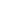 Венгер А. Л.2007136Чувствуем - познаем - размышляем: Комплексные занятия для развития восприятия и эмоционально-волевой сферы у детей 3-4 лет. Изд.: ВЛАДОСИльина М.В.2004137 Развитие эмоционального мира детей. Популярное пособие для родителей и педагогов.  Ярославль `Академия развития.Кряжева Н.1997138В мире детских эмоций: пособие для практических работников ДОУ - (Библиотека психолога образования). Издательство: Айрис-ПрессДанилина Т.А., Зедгенидзе В.Я., Степина Н.М.2008139Лесенка радости. : Коррекция негатив. личност. отклонений в дошк. и мл. шк. возрасте : Метод. пособие для детских практических психологов, а также для учителей и воспитателей - М: «Совершенство» Хухлаева О. В.1998140Психогимнастика в детском саду. Изд.: Сфера Алябьева Е.А.2005141Я-Ты-Мы: Программа социально-эмоционального развития дошкольников: Пособие для педагогов и психологов. Изд.: "Мозаика-Синтез" Князева О.Л.2005142Мир детских эмоций. Дети 5-7 лет - (Серия: "Ваш ребенок: наблюдаем, изучаем, развиваем") Изд.: Академия развитияКряжева Н.Л.2007143Теория и практика сказкотерапии DOC. СПб.: "Златоуст"Зинкевич-Евстигнеева Т.Д.1998144"Общаться с ребёнком как?" Тренинг общения. Изд.: АСТ; АстрельЮ.Б.Гиппенрейтер2009145Чудеса на песке. Практикум по песочной терапии. Изд.: Речь, Зинкевич-Евстигнеева Т.Д., Грабенко Т.М.2007146Коммуникативный тренинг. Наука общения для всех.  Изд.: Академический проект.Г. Б. Монина, Е. К. Лютова-Робертс.2006147Ты и твои друзья: Учим детей общаться: Методическое пособие для учителей начальной школы, психологов, воспитателей и родителей Изд.: АРКТИРоманюта В.Н.2006148Работа психолога с гиперактивными детьми в детском саду... Изд. : КниголюбАрцишевская И.Л.2008149Цветик – семицветик/программа психолого-педагогических занятий для дошкольников 5 – 6 лет//Творческий центр «Сфера»Куражева Н.Ю.20121